Colegio Providencia					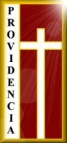 Del sagrado corazón						Temuco                                                 HORARIO DE CLASES ONLINECURSOPROFESORA JEFECURSOPROFESORA JEFE2° BASICO B2° BASICO B2° BASICO BCURSOPROFESORA JEFECURSOPROFESORA JEFESrta: Margoth TurraSrta: Margoth TurraSrta: Margoth TurraLUNESMARTESMIERCOLESJUEVESVIERNES10:00-10:45CIENCIAS11:00-11:45MATEMATICA11:00-12:00LENGUAJE11:00-11:45MATEMATICA11:00-11:45E.FISICA Cada 15 días12:15-13:00HISTORIA12:00-12:45INGLES14:00-14:4514:00-14:4514:00-14:45ORIENTACIONCada 15 días